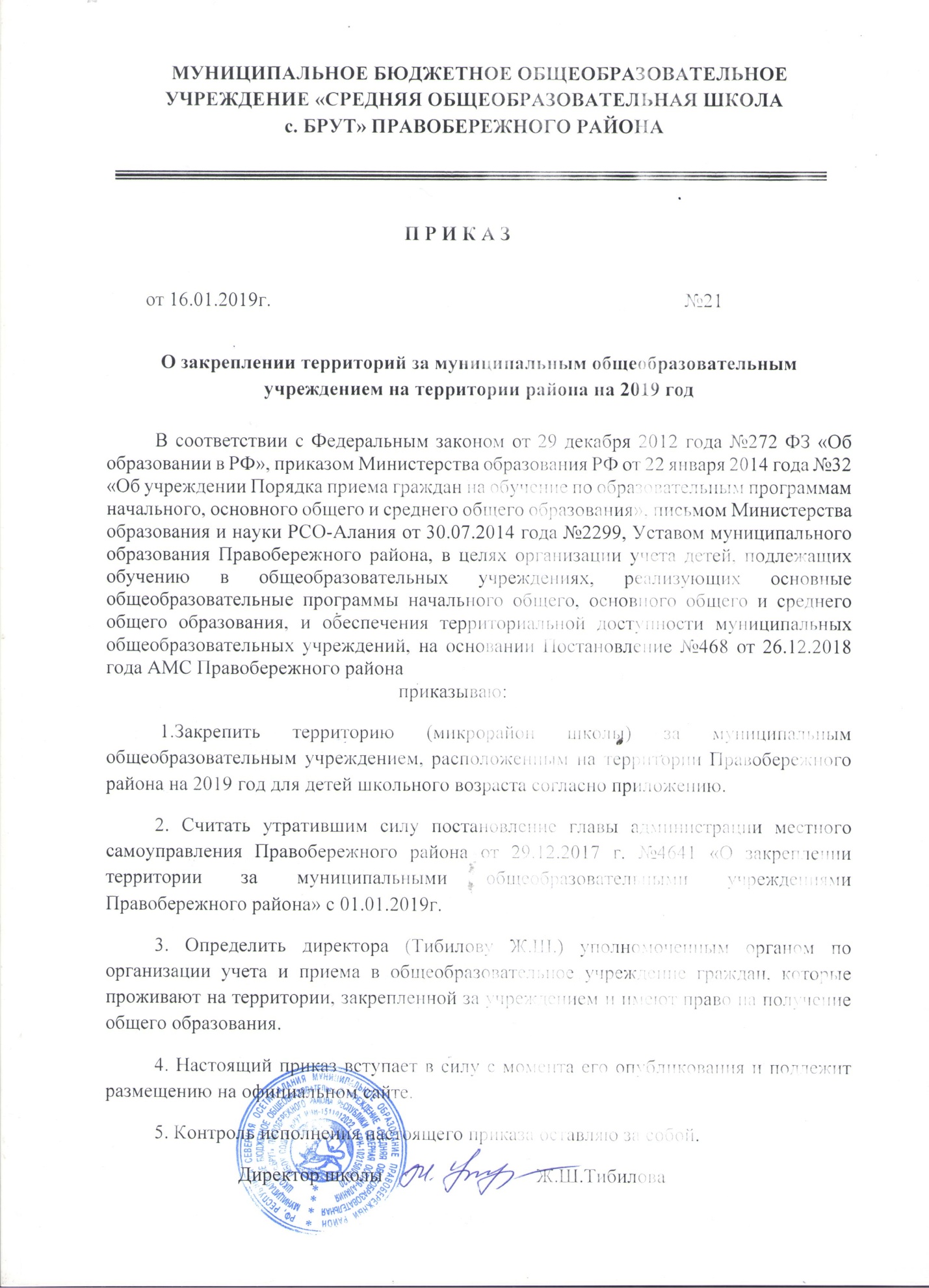 Приложение к приказу № 21 от 16.01.2019 годаЗакрепление территории (микрорайон школы) за муниципальным общеобразовательным учреждением, расположенным на территории Правобережного района на 2019 год- муниципальное бюджетное общеобразовательное учреждение «Средняя общеобразовательная школа с.Брут» - сельское поселение Брут.